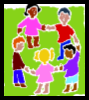 Newport Infant School Foundation Stage Curriculum and Assessment PolicyStatementThe Early Years Foundation Stage Curriculum (EYFS) begins at birth and continues until a child reaches the end of the Reception year. These Foundation years are crucial to enable children to develop into resilient, independent learners who are creative and think critically and thus become school ready. Through the Foundation Stage curriculum, we believe children have the right to reach their full potential. Therefore we at Newport Infant Foundation Stage should;Plan opportunities to develop children’s individual personalities and abilities, ensuring that children value and respect the environment they are inPlan opportunities for the children’s learning and development experiences to be the best for each individual chidGive children opportunities to find out new things and share the things they have found outAllow children the opportunity to learn through play and join in with a wide range of activities including those that are cultural and artisticTo ensure the learning experiences support the cultural capital we provide within our curriculum IntroductionThe Early Years Foundation Stage Curriculum as set out by DFE comprises of stages of development separated by months of age. Within each development stage is the objectives set out for children to be taught and achieve. The curriculum is underpinned by four main principles:A Unique childPositive RelationshipsEnabling EnvironmentsLearning and DevelopmentThrough these four main principles and through development matters, the curriculum ensures that no child is excluded or disadvantaged and that all children receive an education that;Scaffolds on what our children already know and can do;Offers a range of starting points to match the needs of all childrenPromotes learning indoor and outdoorOffers an enriching, challenging and stimulating play based learning environment that support independent learningEnables children to be resilient, capable, confident and self-assured individualsEnsures home and school create partnerships to foster a child’s learning journeyAllows the child to play a vital role to the planning and organisation of their educational settingAimsAt Newport Infant School we aim to give every child the best start to fulfil their potential. We achieve this be creating a well-balanced and enriching mixture of adult-led, and child-led learning supported by an enabling environment to deliver the EYFS Curriculum set out by the DFE, promoting the four main principles and fostering learning in the seven areas which are (as stated by Statutory Framework for the Early Years 2017) :Communication and language development involves giving children opportunities to experience a rich language environment; to develop their confidence and skills in expressing themselves; and to speak and listen in a range of situations. • Physical Development involves providing opportunities for young children to be active and interactive; and to develop their co-ordination, control, and movement. Children must also be helped to understand the importance of physical activity, and to make healthy choices in relation to food. • Personal, Social and Emotional Development involves helping children to develop a positive sense of themselves, and others; to form positive relationships and develop respect for others; to develop social skills and learn how to manage their feelings; to understand appropriate behaviour in groups; and to have confidence in their own abilities. • Literacy development involves encouraging children to link sounds and letters and to begin to read and write. Children must be given access to a wide range of reading materials (books, poems, and other written materials) to ignite their interest. • Mathematics involves providing children with opportunities to develop and improve their skills in counting, understanding and using numbers, calculating simple addition and subtraction problems; and to describe shapes, spaces, and measures. • Understanding the world involves guiding children to make sense of their physical world and their community through opportunities to explore, observe and find out about people, places, technology and the environment. • Expressive arts and design involves enabling children to explore and play with a wide range of media and materials, as well as providing opportunities and encouragement for sharing their thoughts, ideas and feelings through a variety of activities in art, music, dance, role-play, and design and technology.The guidance also sets out Early Learning Goals. These goals state what is expected of children by the time they reach the end of the reception year of their education and to which the children are assessed against.MethodsAt Newport Infant  Foundation Stage we strive to deliver an enriching and high quality curriculum whilst promoting the four underpinning principles. We achieve this through our planning, play based approach to learning, promoting the characteristics of effective learning, assessment, environment, adults and positive partnerships.Play based and Active learning and Adult-led activitiesThe EYFS states that “Play is essential for children’s development, building their confidence as they learn to explore, to think about problems, and relate to others. Children learn by leading their own play, and by taking part in play which is guided by adults,” Statutory framework for the EYFS, page 9) At Newport Infant  Foundation Stage we understand and appreciate the value of both child-led and adult-led learning both through structured and freely chosen play activities. At Newport Infant Foundation Stage we:Provide a balance of both child led and adult led activities both of which scaffold children’s learning and help them to acquire new skillsProvide an active play based approach to learning in which we promote independence where children are encouraged to develop resources and ideas during their play, becoming resilient, capable and confident learnersOffer an enriching and balanced curriculum to ensure children know more and remember more. Ensure adults work alongside children during their play and active learning modelling skills, encouraging independence, challenging and developing their critical thinking.Allow children access to both outdoor and indoor learning every day of the weekOffer play based activities are planned using children’s ideas and interests, observations of children’s needs, development and key skills through ongoing assessment. This ensures adults are enabled to scaffold children’s learning and development.Ensure that the enhanced environment allows children to rehearse and reinforce knew knowledge and skills to embed learning.Plan adult-led activities that are stimulating and wherever possible combines active learning. Play helps children to learn and develop through doing and talking, which research has shown to be the means by which young children think.Characteristics of Effective LearningWhen planning and providing an enabling and enriching activities and learning environment for children at Newport Infant  we consider and reflect upon the way in which children learn. We do this by considering the Characteristics of Effective Learning:Playing and exploring - children investigate and experience things, and ‘have a go’;  Active learning - children concentrate and keep on trying if they encounter difficulties, and enjoy achievements; and Creating and thinking critically - children have and develop their own ideas, make links between ideas, and develop strategies for doing things.  As well as reflecting upon these characteristics when planning activities and learning opportunities, adults within the foundation stage encourage, model and promote them to enable children to become effective learners. Adults celebrate and record when children display these attributes and report them to parents at the end of the Foundation Stage.Environment and resourcesAt Newport Infant Foundation Stage we strive to enrich children’s learning through:Developing an environment based upon children’s interests and actions during playCreating an environment that is challenging, inspiring and engagingDeveloping a learning environment both outdoor and indoor to cater for all children’s interests and learning stylesEnsuring that all areas of the curriculum are incorporated into the environmentEnsuring the environment develops critical thinking and problem solvingFostering independence within the environmentProviding resources that will extend their learning and interestsEnsuring the environment and resources are updated, tidy and accessible for childrenPlanningAt Newport Infant Foundation Stage we understand the value that quality planning makes to the learning and progression of the children within our care. We ensure a high emphasis is placed on the Prime areas of learning as the children begin their journey into Foundation Stage. As the children progress through the Early Years the balance shifts to a more equal focus on all areas of the curriculum. To provide the best quality education for our children we:Plan a balanced curriculum that incorporates all seven areas of learningPlan a balance of adult-led and child-led, play and structured activitiesCentre our planning around a theme or topic that has the children’s interest and needs, learning and development at heartEnsure that all adults and key workers within the setting are included in the weekly planning through meetings, formal and informal discussionsUse observations and assessment to drive our planning ensuring children’s knowledge is being built upon and skills acquiredPlan challenging activities to encourage critical thinking, problem solving, independence and active learningPlan for indoor and outdoor learning experiences Plan to meet the differing needs of all children in the settingAssessmentAt Newport Infant Foundation Stage children are assessed throughout the day through many ways. Assessment takes place when:Observing play and activities children are engaged inNoting children’s achievement and response to an adult led or structured activityOn entry into Reception children are assessed against the Development Matters Banding. This is quality assured by the Early Years Leader and shared with the Senior Leadership Team. Reception children’s progress and attainment is tracked against the development matters. These achievements are recorded on paper copy for use by key person and also electronically which is updated termly on the electronic otrack system. At the end of the child’s time in the Foundation Stage their attainment is recorded against the Early Learning Goals in the Profile handbook. Each child is recorded as Emerging, Expected or Exceeding. This is quality assured by the Early Years Leader and shared with the Senior Leadership Team.Assessment in the foundation stage is recorded in the following ways:Short observation notes – small observations of children’s actions Focus Task Participation sheets – containing information on children’s actions and achievement against set skills etc during an adult led task Children’s work – children’s independent work is collated in a learning journey as evidence of their achievementPhotographic evidenceProfessional Knowledge of the child – a picture of the child’s learning and development is developed through practitioner engagement and professional knowledge of each child is also crucial to assessment and no recording of this is requiredEvidence is recorded in each child’s individual Learning Journey. Observations, work examples and photographs are matched against the development matters statements and coded to highlight the skills the children have demonstrated and show progress. It also enables each key person to set next steps for each child. Assessment is vital to the learning and development of the children at Newport Infant Foundation Stage so that all adults know where each child is, the skills they have and the skills and knowledge that need to be developed. This is used within planning daily, weekly and monthly to scaffold children’s learning. All adults who work with the children in our setting are included in the assessment process. This includes parents, outside agencies and staff at school.Assessment information is used to analyse the gaps and strengths of the children and cohort and is fed directly back into our planning to close gaps in learning and development and plan challenging activities. It is also used to drive Pupil Progress meetings to ensure we are helping and encouraging children to achieve to their full potential and identify any children who need extra support. Each child has 3 key next steps which are shared with all adults working the Foundation Stage and regularly reviewed. Adults within the Foundation Stage“A quality learning experience for children requires a quality workforce. A well-qualified, skilled staff strongly increases the potential of any individual setting to deliver the best possible outcomes for children,” (EYFS statutory framework, page 10) Newport Infant  Foundation Stage values the importance of adult involvement makes to our children’s learning. All adults within the Foundation Stage are committed to fostering children’s learning by;Assigning a Key Person to each childCreating a safe and secure atmosphere that children feel happy, safe and secure withinEngaging with children during their activities, modelling and scaffolding their learningEncouraging children to be independent and problem solversTaking an active part in planning for and assessing each child in the settingWorking alongside all adults and children within the setting fostering good relationshipsTailoring learning and developing to children’s needsIn Newport Infant Foundation Stage each child has a key person. This key person is available for the children and their families to create a close relationship with an adult within the setting who they can communicate with ease. Positive RelationshipsAt Newport Infant Foundation Stage we believe it is important that all adults that are involved in the life of a child at our setting play a crucial part of the child’s journey within our setting. To foster positive relationships we will;Inform parents of any activities that are taking place in our settingCreate opportunities for parents and families to learn alongside their child within our settingEnsure that parents have access to children learning Journey at any timeInvite and encourage parents and families to take an active involvement in their child’s learning JourneyInvite and welcome any outside agencies that are involved with a child within our setting and ask their advice to help foster the child’s learningIt is important to highlight that the features of effective teaching and learning in Newport Infant School are defined in our policy on teaching and learning. They apply to teaching and learning in the Foundation Stage just as much as they do to the teaching and learning in Key Stage 1.Inclusion at the Foundation StageWe believe that all children at Newport Infant Foundation Stage matter. We give our children every opportunity to achieve their best. We do this by taking account of our children's range of life experiences when we are planning for their learning (see our policy on inclusion).At Newport Infant  Foundation Stage, we set realistic and challenging expectations keyed to the needs of our children, so that most achieve the Early Learning Goals by the end of the stage. Some children progress beyond this point. We help them do this by planning to meet the needs of both boys and girls, children with special educational needs, children who are more able, children with disabilities, children from all social and cultural backgrounds, children from different ethnic groups, and of those from diverse linguistic backgrounds.We meet the needs of all our children through:planning opportunities that build on and extend the children's knowledge, experience and interests, and develop their self-esteem and confidence, independence and resilience;using a variety of teaching strategies that are based on children's learning needs;providing a wide range of opportunities to motivate and support children, and to help them to learn effectively; offering a safe and supportive learning environment, in which the contribution of all children is valued;employing resources that reflect diversity, and that avoid discrimination and stereotyping;planning challenging activities for children whose ability and understanding are in advance of their language and communication skills; monitoring children's progress, and providing support (such as speech therapy)Equal OpportunitiesThis policy adheres to all the principles, aims and objectives set out in the school’s Equality Policy September 2020Emily Russell(Early Years Foundation Stage Leader)